Sommaire :Fiche résumé du projet Objectifs et programme des travaux Plan de financement du projet Nota Bene : Le dossier technique doit être rempli en police Arial 11.Fiche RESUME DU PROJETIntitulé du projet et porteurA remplir par le porteur de projet sous le format [OS1.6 – Titre – nom du porteur]Coordonnées et rôle du porteur de projet Calendrier prévisionnel du projetDate de début :Date de fin :Date achèvement administratif : Dépenses prévisionnelles du projet Les montants indiqués doivent être rigoureusement identiques à ceux indiqués dans le formulaire de demande d’aide.Résumé du projetMaximum 1 page. Le porteur décrit brièvement l’objectif du projet, les actions entreprises et en quoi ce projet répond aux axes stratégiques définis dans l’appel à projet.  Objectifs et programme des travaux1) Objectifs et résultats attendusMaximum 3 pages.Décrire ici les objectifs du projet et les résultats attendus (tests de mesures techniques, prise de mesures de protection en concertation avec les acteurs de la filière pêche etc.) dans un calendrier détaillé.2) Descriptif du projetMaximum 3 pages.Donner un descriptif détaillé des actions, ventilées par partenaire et/ou par zone géographique concernée, et la manière dont les actions seront articulées entre les partenaires dans le calendrier identifié. La description du projet doit justifier les moyens demandés, expliciter leur utilisation et présenter une identification des risques associés, dont les risques de réalisation partielle des objectifs et les actions correctives envisagées. 3) Productions associées au projetMaximum 4 pages.Lister les productions associées à chaque actions (compte-rendu des réunions, rapports annuels d’étape sur l’atteinte des objectifs, publications scientifiques, contribution du porteur en appui aux ministères etc.) et, le cas échéant, les liens sur lesquels ces documents seront mis à disposition publiquement. Plan de financement du projet Maximum 2 pages.Le cas échéant, préciser le plan de financement, sur la base des informations indiquées dans l’annexe financière. Les montants indiqués devront être rigoureusement identiques à ceux indiqués dans le formulaire de demande d’aide et l’annexe financière.Nom de l'organismeNom et fonction du contact Adresse postale, téléphone, e-mailRôle dans le projetPorteur de projet ou bénéficiaire chef de file (si partenariat)Partenaire 2Partenaire 3…Aides publiques (€)Aides publiques (€)Dépenses prévisionnelles (€)Intensité d'aide publique (%) FEAMPAEtatTotal des aides publiques (€) Autofinancement (€) Dépenses prévisionnelles (€)Intensité d'aide publique (%) FEAMPAEtatTotal des aides publiques (€) Autofinancement (€) Dépenses spécifiques totales de chaque protocole, accord ou étude piloteDépenses spécifiques totales de chaque protocole, accord ou étude piloteDépenses spécifiques totales de chaque protocole, accord ou étude piloteDépenses spécifiques totales de chaque protocole, accord ou étude piloteDépenses spécifiques totales de chaque protocole, accord ou étude piloteDépenses spécifiques totales de chaque protocole, accord ou étude piloteDépenses spécifiques totales de chaque protocole, accord ou étude pilotePorteur ou chef de file  100% 70%Partenaire 2 100%  70%…100% 70%Dépenses par actionsDépenses par actionsDépenses par actionsDépenses par actionsDépenses par actionsDépenses par actionsDépenses par actionsAction 1100% 70%Action 2100% 70%...Bilan financier du projetBilan financier du projetAides publiques (€)Aides publiques (€)Total des dépenses prévisionnelles (€)Intensité d'aide publique (%)Total FEAMPA Total CPN Total des aides publiques (€) Total autofinancement (€) 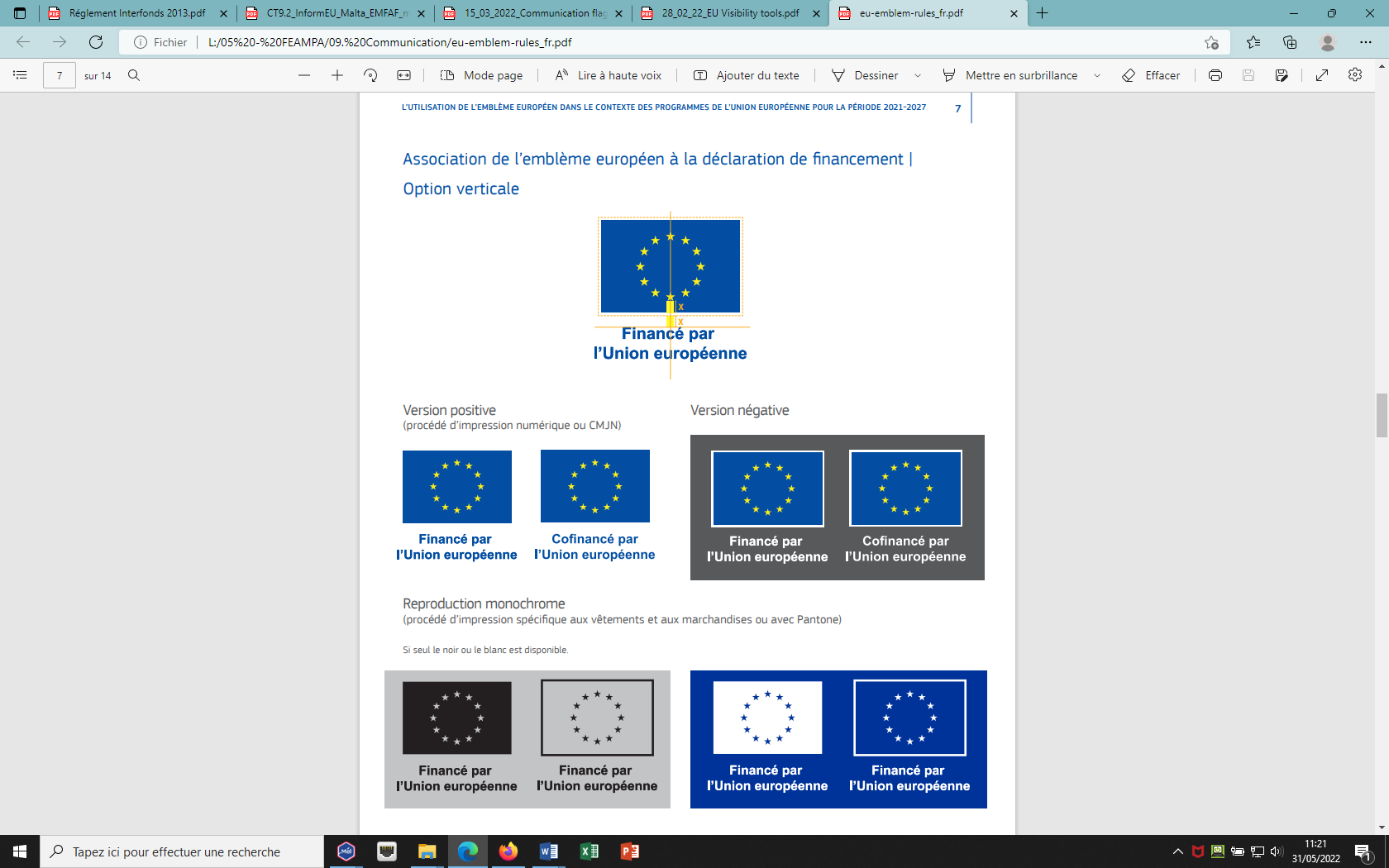 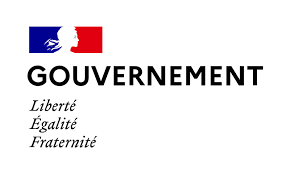 